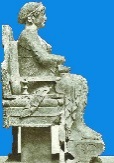 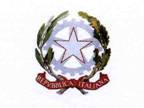 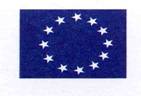 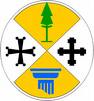 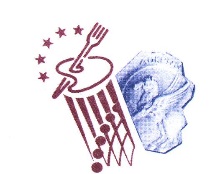 Istituto Professionale di Stato per i Servizi Alberghiericon Convitto annesso “Dea Persefone”Sede Via I Maggio, 88 – 89044 LOCRI (RC)                                Cod. Mecc. RCRH080001 – C.F. 81000650804 – Tel.0964390572 Sito: www.ipssalocri.edu.it P.E.O.: rcrh080001@istruzione.it  P.E.C. : rcrh080001@pec.istruzione.it        Anno Scolastico 2022 - 2023                      Classe – II    Sez.-       BIENNIOTutor Prof.:Percorso Classe II Sez.      Enogastronomia e Ospitalità Alberghiera (Biennio Comune)Codici ATECO Profilo “Enogastronomia”: 56. Attività dei Servizi di Ristorazione    □Profilo “Servizi di Sala Bar e di Vendita”: 55. Alloggio – 56. Attività dei Servizi di Ristorazione    □Profilo “Accoglienza Turistica”: 55. Alloggio – 79. Attività dei Servizi delle Agenzie di viaggio, dei Tour operator e Servizi di prenotazione e attività connesse     □ Raccolta informazioni alla data del 31-01-2023 (fine I quadrimestre)PDP redatto in data……………………………PEI redatto in data…………………………….(Il Consiglio di classe in accordo con i docenti di laboratorio segnalano al Tutor attitudini e capacità dello/a studente/ssa)GRIGLIA DI VALUTAZIONE DELLE CONOSCENZE / ABILITÀ / COMPETENZE(CLASSI BIENNIO)I QUADRIMESTRE (secondo quanto deliberato in sede di scrutinio quadrimestrale in data…………..)*LIVELLO BASSO: Azioni di recupero e di sostegno - LIVELLO MEDIO: Azioni di consolidamento LIVELLO ALTO: Azioni di approfondimento e valorizzazione delle eccellenze II QUADRIMESTRE (secondo quanto deliberato in sede di scrutinio finale in data…………..)*LIVELLO BASSO: Azioni di recupero e di sostegno - LIVELLO MEDIO: Azioni di consolidamento LIVELLO ALTO: Azioni di approfondimento e valorizzazione delle eccellenze       Certificazione delle Competenze di base e relativi livelli raggiunti*Livello base – Livello intermedio – Livello avanzato Nel caso in cui non sia stato raggiunto il livello base, è riportata l’espressione “livello    base non raggiunto”(Da compilare per gli studenti con sospensione del giudizio in sede di scrutinio finale) _________________________________________________________________________Da compilare secondo quanto deliberato in sede di scrutinio differito in data…………..)All’inizio dell’anno scolastico:Condivisione del Patto di Corresponsabilità e del Regolamento d’Istituto.Eventuali osservazioni…………………………………………………………………………………………Durante l’anno scolastico:Informativa sulle diverse attività curriculari ed extracurriculari, con proposte e partecipazione attiva per la loro realizzazioneIncontri periodici con i docentiColloqui individuali con un docente, secondo le ore di disponibilità dello stesso Collaborazione con i genitori contro la dispersione scolastica con un monitoraggio quindicinale su: regolarità di frequenza, assenze, giustificazioni, permessi.Eventuali osservazioni…………………………………………………………………………………………Al termine dell’anno scolastico:Analisi e monitoraggio delle attività svolteProposte per l’anno scolastico successivoEventuali osservazioni…………………………………………………………………………………………N.B.É parte integrante del presente P.F.I. la griglia di valutazione delle conoscenze, abilità, competenze  ILTUTOR DELLO/A STUDENTE/SSA……………………                                 PROF…………………………Progetto Formativo IndividualeDello/A STUDENTE/SSA…………………………………….COGNOME NOMEDATA DI NASCITALUOGO DI NASCITARESIDENZAE-MAILTELEFONOMadrePadre BILANCIO INIZIALEFrequenza Assidua RegolareIrregolareDiscontinua Sporadica Altro: __________________________Rispetto delle regole Puntuale Regolare IrregolareDifficoltoso InesistenteAltro:_______________________ Partecipazione e interesse:Partecipa con vivo interesse Partecipa con interesse Partecipa in modo incostante Mostra scarso interesse e partecipa sporadicamente Non partecipa/interesse nullo Responsabilità Puntuale e autonomo nelle consegnePuntuale nelle consegne e autonomo nella gestione dei materiali Abbastanza puntuale nelle consegne e abbastanza autonomo nella gestione dei materiali  Spesso non ha il materiale e non rispetta i tempi delle consegne  Non ha mai il materiale e/o non rispetta i tempi delle consegneAtteggiamento nei confronti dei coetanei Corretto Piuttosto corretto Non sempre corretto Scorretto Prevaricatorio Atteggiamento nei confronti degli adulti Rispettoso e collaborativo Rispettoso e abbastanza collaborativo Generalmente rispettoso ma non collaborativo Scorretto Altro:________________________Collaborazione della famiglia Piena e costruttivaGeneralmente presente ma non partecipativa Sporadica InesistenteAltro:______________________________ATTIVITÀ DI LABORATORIOII ANNOATTIVITÀ DI PERSONALIZZAZIONE DEL PERCORSOAttività aggiuntive e di potenziamentoAttività sostitutivePartecipazione a progettiConseguimento di qualifiche, diplomi o altre certificazioni (ECDL, PET, DELF)TitoloPeriodoUdA (PFI)I QUADRIMESTREUdA (PFI)II QUADRIMESTRETitoloPeriodoUdA   Educazione CivicaI QUADRIMESTREUdA   Educazione CivicaII QUADRIMESTREVALUTAZIONI PERIODICHEVOTOCONOSCENZEABILITA'COMPETENZE1 2 3Inesistenti e/o gravementelacunose. Applica conoscenze minime e con gravi errori. Compie analisi errateNon sa organizzarecontenuti, né fare valutazioni e collegamenti4Lacunose e parzialiApplica conoscenze minime se guidato, ma con errori sostanziali. Si esprime in modo scorretto. Compie analisi lacunose e con errori.Riesce con difficoltà adorganizzare contenuti anche semplici, fare valutazioni e collegamenti5Da consolidareApplica le conoscenze con errori non gravi.  Si esprime in modo impreciso.Compie analisi parzialiRiesce ad organizzare semplici contenuti, ma le valutazioni e collegamenti risultano impropri6EssenzialiApplica le conoscenze senza commettere errori sostanziali.Si esprime in modo semplice e corretto.Riesce a organizzare icontenuti; le valutazioni e i collegamenti risultano accettabili.7Adeguate; seguidato saapprofondireApplica correttamente le conoscenze. Espone in modo corretto e linguisticamente appropriato. Compie analisi corretteRielabora in modo corretto i contenuti. Riesce a fare valutazioni autonome e collegamenti appropriati.8Complete conqualcheapprofondimentoautonomoApplica correttamente le conoscenzeanche a problemi più complessi. Espone in modo corretto e conproprietà linguistica. Compie analisi complete e corretteRielabora in modo corretto e completo i contenuti. Fa valutazioni critiche ecollegamenti appropriati.9Complete,organiche, articolatee conapprofondimentiautonomiApplica le conoscenze in modo corretto ed autonomo, anche aproblemi complessi.Espone in modo fluido e utilizza i linguaggi specifici. Compie analisi approfondite.Rielabora in modo corretto, completo ed autonomo i contenuti10Organiche,approfondite edampliate in mododel tutto personaleApplica le conoscenze in modo corretto ed autonomo, anche a problemi complessi e trova da solo soluzioni migliori. Espone in modo fluido, utilizzando un lessico ricco ed appropriatoRielabora in modo corretto e completo i contenuti e sa approfondire in modoautonomo e critico situazioni complesseMATERIAVOTOLIVELLO DI COMPETENZE RAGGIUNTOAZIONI DI PERSONALIZZAZIONE DEL PERCORSO*◊basso   ◊ medio ◊altoVOTILIVELLOAZIONIDa 3 a 5bassoAzioni di recupero e di sostegnoDa 6 a 7medioAzioni di consolidamentoDa 8 a 10altoAzioni di approfondimento e di valorizzazione delle eccellenzeMATERIAVOTOLIVELLO DI COMPETENZE RAGGIUNTOAZIONI DI PERSONALIZZAZIONE DEL PERCORSO*◊basso   ◊ medio ◊altoVOTILIVELLOAZIONIDa 3 a 5bassoAzioni di recupero e di sostegnoDa 6 a 7medioAzioni di consolidamentoDa 8 a 10altoAzioni di approfondimento e di valorizzazione delle eccellenzeAsse dei linguaggi        Livelli        Lingua italianaLingua stranieraAltri linguaggiAsse matematicoAsse scientifico-tecnolo.Asse storico-socialeEVENTUALE RIORIENTAMENTO ALLA FINE DEL SECONDO ANNOMATERIAVOTO                  CREDITOMEDIA RAPPORTI CON LA FAMIGLIA